Publicado en 08221 Terrassa el 30/04/2013 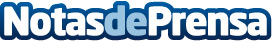 Twitter, tráfico en hora punta española 2013http://www.brandchats.comDatos de contacto:Aina BonninNota de prensa publicada en: https://www.notasdeprensa.es/twitter-trafico-en-hora-punta-espanola-2013 Categorias: Marketing http://www.notasdeprensa.es